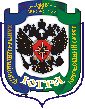 ГЛАВНОЕ УПРАВЛЕНИЕ МИНИСТЕРСТВА РОССИЙСКОЙ ФЕДЕРАЦИИ ПО ДЕЛАМ ГРАЖДАНСКОЙ ОБОРОНЫ, ЧРЕЗВЫЧАЙНЫМ СИТУАЦИЯМ И ЛИКВИДАЦИИ ПОСЛЕДСТВИЙ СТИХИЙНЫХ БЕДСТВИЙ ПО ХАНТЫ-МАНСИЙСКОМУ АВТОНОМНОМУ ОКРУГУ – ЮГРЕОТДЕЛ НАДЗОРНОЙ ДЕЯТЕЛЬНОСТИИ ПРОФИЛАКТИЧЕСКОЙ РАБОТЫ (ПО НИЖНЕВАРТОВСКОМУ РАЙОНУ) 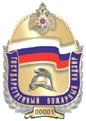 Статистические данные по пожарам и последствиям от них, произошедших на территории Нижневартовского района в период с января по сентябрь 2016 годаг. Нижневартовск – 20161. Обстановка с пожарами и последствиями от них на территории Нижневартовского района                                                                                                              Нижневартовский район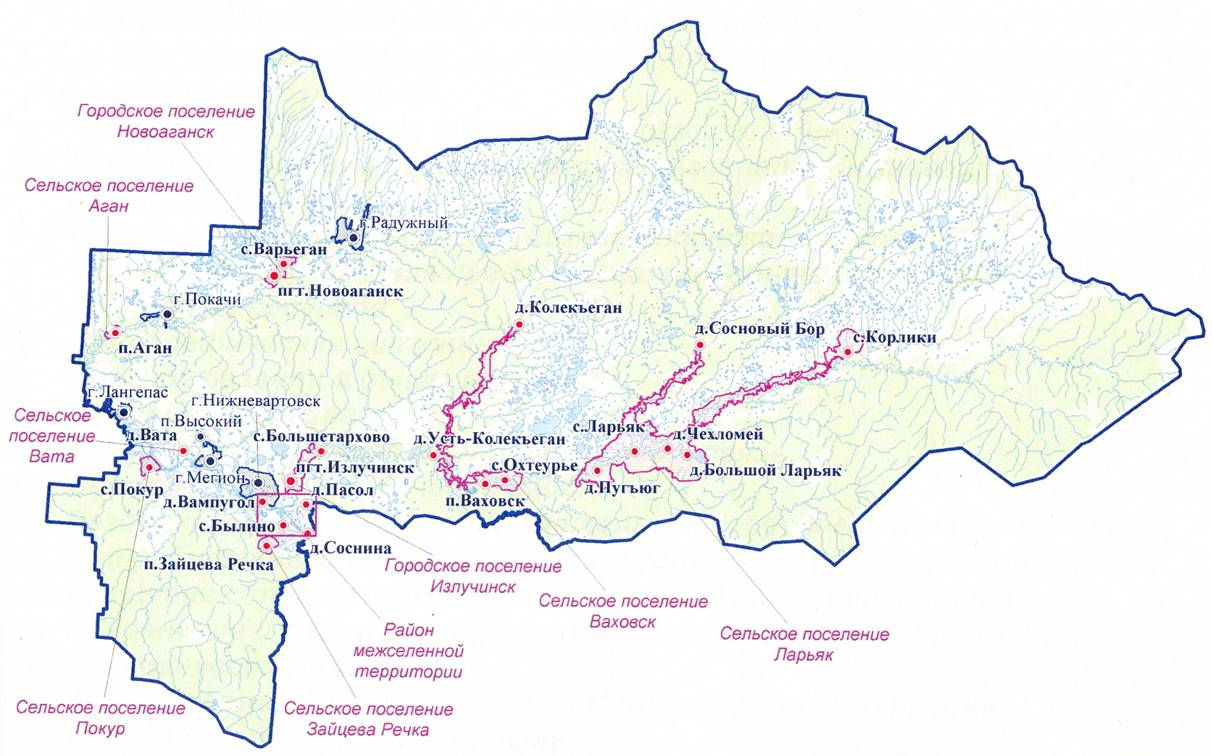 В состав Нижневартовского района входит 8 муниципальных образований из них:- 2 городских поселения:  г.п. Излучинск, г.п. Новоаганск;- 6 сельских поселений: с.п. Аган, с.п. Вата, с.п. Ваховск, с.п. Зайцева Речка, с.п. Ларьяк, с.п. Покур.В состав сельских поселений входит:д. Большой Ларьяк, с. Варьеган, д. Колекъеган, с. Корлики, с. Охтеурье, д. Пугъюг, д. Сосновый Бор, д. Усть-Колекъеган, д. Чехломей.Межселенная территория:  с. Былино, д. Вампугол, д. Пасол, д. Соснина.Показатели обстановки с пожарами и последствиями от них за последние 5 летДиаграмма 1:Динамика пожаров на территории Нижневартовского района за январь-сентябрь 2012-2016 г.г.Диаграмма 2: Динамика гибели людей на пожарах на территории Нижневартовского района за январь-сентябрь 2012-2016 г.г.Диаграмма 3: Динамика травмированных на пожаре людей на территории Нижневартовского района за январь-сентябрь 2012-2016 г.г.В среднем в течение 5-ти лет за рассматриваемый период, на территории Нижневартовского района происходил 69 пожаров, на которых погибло 2 человека и 4 человека получали травмы различной степени тяжести.   Показатели обстановки с пожарами и последствиями от них за январь-сентябрь 2016г. За январь-сентябрь 2016 года в Нижневартовском районе зарегистрировано 66 пожаров. На пожарах погиб 1 человек и 3 человека получили травмы различной степени тяжести, причинен прямой материальный ущерб на сумму 8.732.674 рублей.В сравнении с аналогичным периодом прошлого года (далее АППГ) произошло снижение количества пожаров на 12% (2015г. – 73 пожара); количество погибших на  пожаре людей снизилось на 66% (2015г. – 3 погибших), количество травмированных снизилось на 66% (2015г. - 5 травмированных). Сумма материального ущерба от пожара выросла на 31% (2015г. – 6.637.655 рублей). Спасено на пожаре 22 человека. Эвакуировано с пожара 30 человек. Спасено материальных ценностей на сумму 9.278.274 рубля. Ежедневно на территории Нижневартовского района в среднем происходит 0,2 пожара, с материальном ущербом 32.343 рублей. Диаграмма 4: Динамика обстановки с пожарами и последствиями от них за январь-сентябрь2015-2016г.г.Диаграмма 5: Динамика обстановки с пожарами на территории населенных пунктов за январь-сентябрь 2015-2016г.г.Рост пожаров зарегистрирован в следующих населенных пунктах:в п.г.т. Излучинск  – на 400% (2015г. – 2 / 2016г. – 10);в с. Охтеурье – на 200% (2015г. – 0/ 2016г. – 2);  в д. Чехломей – на 100% (2015г. – 0/ 2016г. – 1);  в с.п. Аган  – на 100% (2015г. – 0 / 2016г. – 1).Снижение пожаров зарегистрировано:в с. Ваховск  – на 50% (2015г. –4 / 2016г. – 2);в д. Вата – на 100% (2015г. – 1/ 2016г. – 0);в с. Покур  –  на 100% (2015г. – 1 / 2016г. –0);в с. Корлики  – на 100% (2015г. – 1 / 2016г. – 0);в с. Большетархово – на 100% (2015г. – 1 / 2016г. – 0). Объекты пожаровДиаграмма 6: Объекты пожаров, произошедших на территории Нижневартовского района в период с января по сентябрь 2016г.Наибольшее количество пожаров произошло:- в зданиях жилого назначения – 38 пожаров (73% от общего количества). - в автотранспортных средствах – 18 пожаров (26% от общего количества). - на предприятиях промышленности  – 5 пожаров (12% от общего количества).- на объектах отдыха – 1 пожар (2% от общего количества).- на объектах ГСК – 3 пожара (2% от общего количества).- на объектах социальной сферы – 1 пожар (2% от общего количества). Количество пожаров  по месяцамИз приведенной таблицы следует, что за 9 месяцев 2016 года рост количества пожаров произошел в феврале с 10 до 13 пожаров (на 30 %), в августе с 4 до 7 пожаров (на 75 %). Снижение количества пожаров произошло в мае с 12 до 9 пожаров (на 25 %), в июне с 9 до 5 пожаров (на 44 %),  в сентябре с 12 до 6 пожаров (на 50%).Сведения о пожарах по причинам их возникновенияза 6 месяцев 2016 года по сравнению с аналогичным периодом 2015 годаИз анализа причин пожаров видно, что наибольшее количество пожаров произошло за 9 месяцев 2016 года по причинам связанным НПУИЭ электрооборудования (аварийный режим электрооборудования) – 25 случаев (64 % от общего количества пожаров), неисправность электрооборудования т/с – 18 случаев (27 % от общего количества), пожаров нарушение ППБ при эксплуатации печей – 8 случаев (12 % от общего количества пожаров).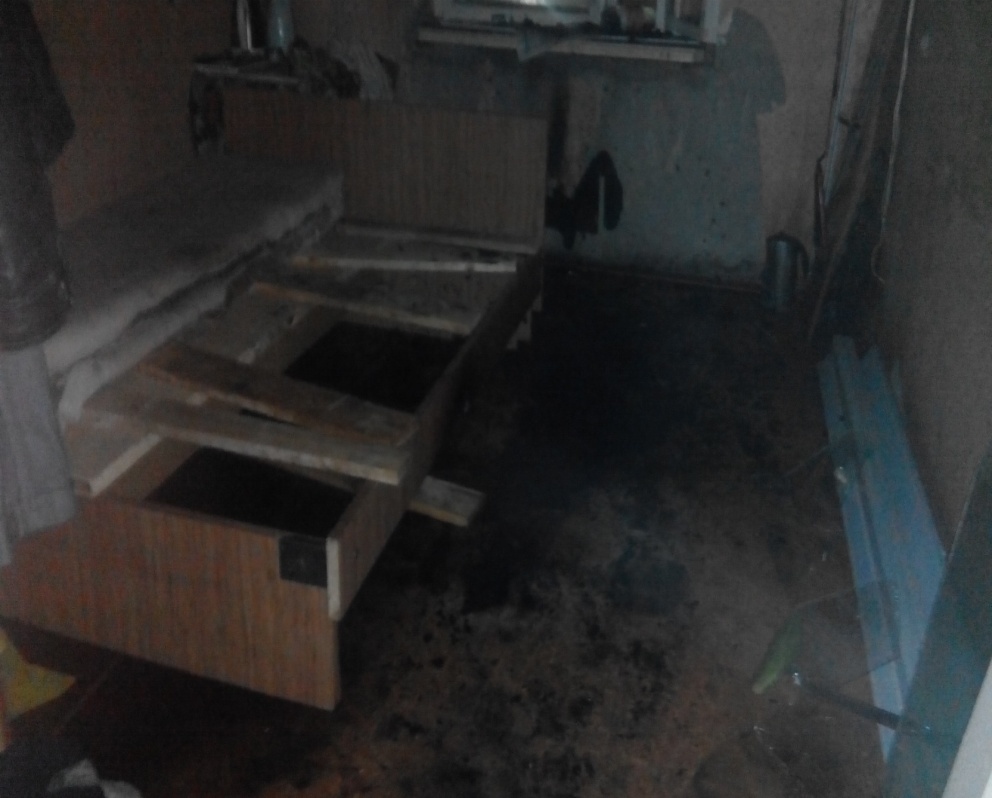 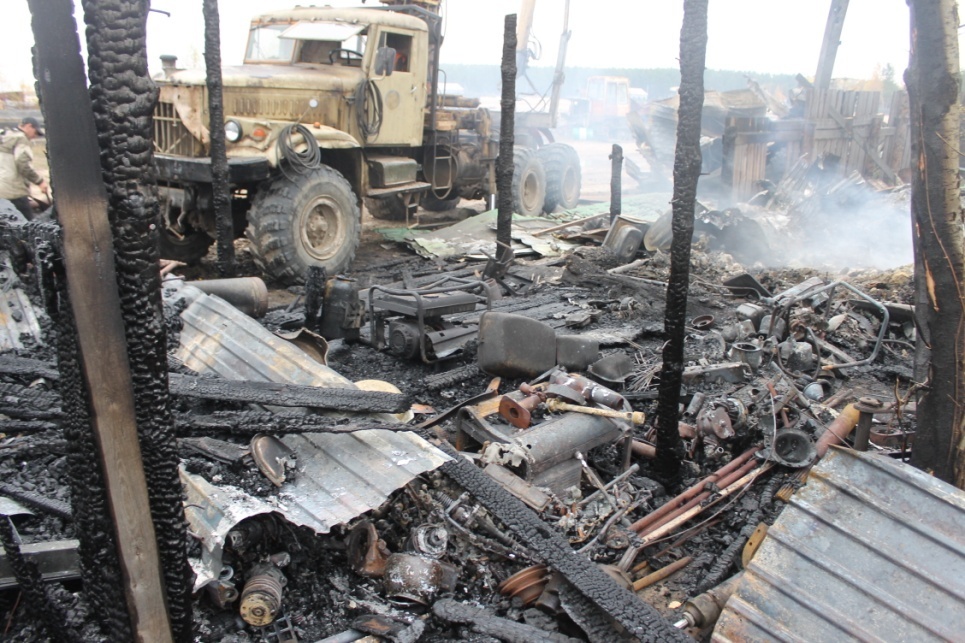 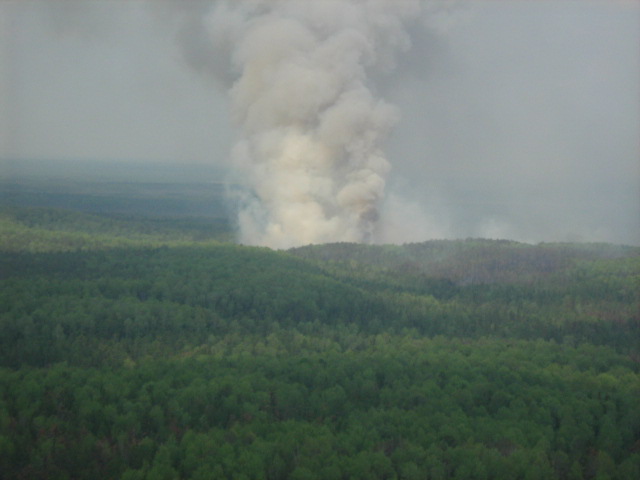 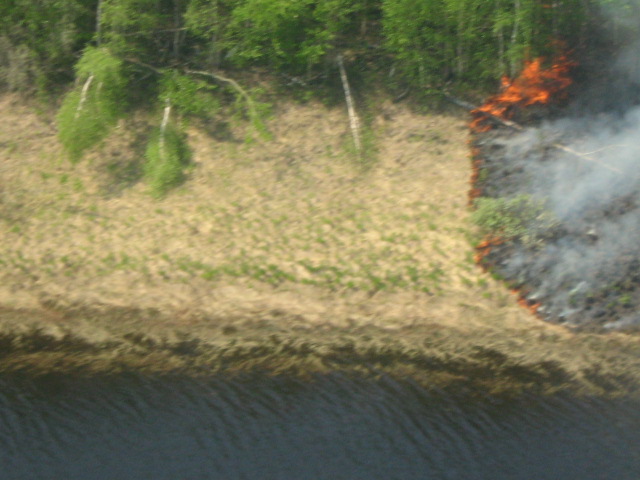 периодянварьфевральмартапрельмайиюньиюльавгустсентябрь2015г.8107412964122016г.6136495876№ п/пПричины пожаровКоличество пожаровКоличество пожаров№ п/пПричины пожаров2016г.2015г.Поджог10Неисправность систем, механизмов и узлов т/с  00Прочие причины связанные с НПУИЭ электрооборудования (аварийный режим электрооборудования) 2521Прочие причины связанные с НПУИЭ электрооборудования теплогенераторных агрегатов и устройств 01Неосторожное обращение с огнем 916Неосторожность при курении00Неисправность электрооборудования т/с1815Нарушение ППБ при эксплуатации печей 818Недостаток конструкции и изготовления электрооборудования 00Нарушение ППБ при проведении электрогазосварочных работ11Неосторожность при сжигании мусора, травы  00Неосторожность при обращении с ГЖ00Нарушение ППБ при эксплуатации бытовых электроприборов 00Нарушение технологического регламента процесса производства 00Неисправность производственного оборудования10Нарушение эксплуатации теплогенераторных агрегатов и устройств00Неправильное устройство и неисправность отопительных печей и дымоходов00Разгерметизация трубопровода в связи с механическим повреждением (аварией) 00Шалость с огнем детей00Грозовые разряды10Причины, не относящиеся ни к одной из групп21Неустановленные причины00ИТОГО6673